The Christian Community 
In DevonMovement for Religious Renewal23 Chapel Street, Buckfastleigh, Devon, TQ11 0AQ, Tel 01364 644272	14th June 2020Dear friends,During this time of waiting – for the possibility of opening our doors again and of going out to others, we can contemplate the gospel reading for this Sunday: John 1: 43-55:John describes how Jesus Christ finds his first disciples and how they find Christ:The first, Andrew, is one of John’s disciples, who follows Jesus to find out where he lives. He comes and sees and remains with him that day before finding his brother Simon Peter to tell him that he has found the Messiah. He brings him to the one he has found and He looks at him and tells him who he is and who he is going to be.Following this Jesus finds Philip, who is from the same city as Andrew and Peter.Philip finds Nathanael and tells him that they have found the one of whom the prophets wrote. Nathanael questions him and is now answered by Philip with the words formerly spoken by Christ: ‘Come and see’. While he is walking towards Christ the latter tells him who he truly is and he wonders how He can know him. He is told that he has been seen by Him before Philip found him.We are shown the mystery of the weaving between looking and finding and being found. Being a Christian means having a relationship with Christ, means seeking this Being, so we can find and can be found.See you soon,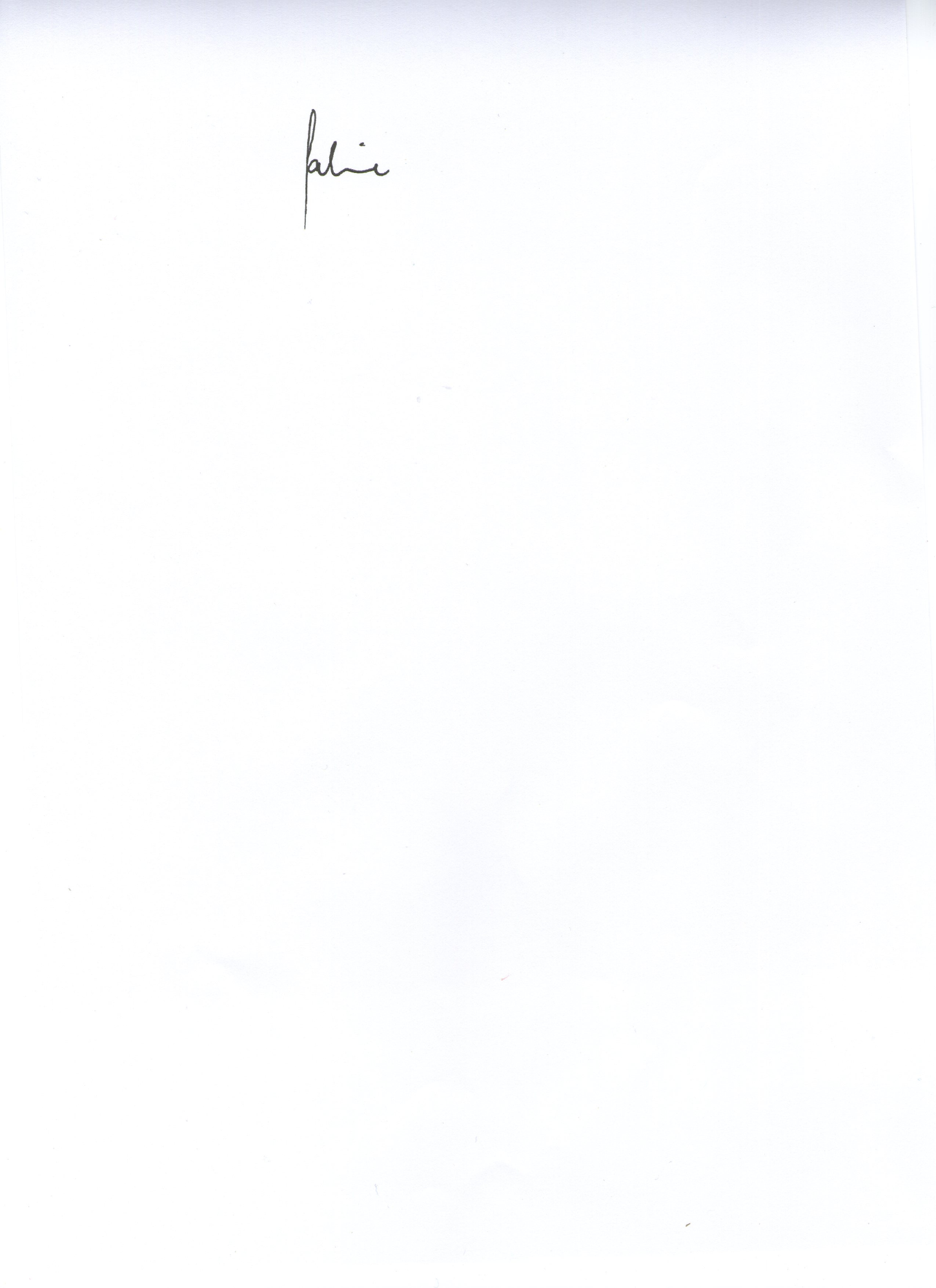 Sabine